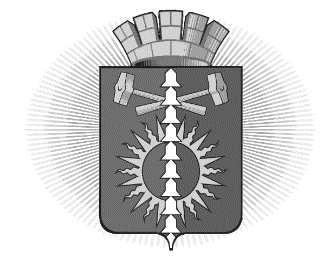 АДМИНИСТРАЦИЯГОРОДСКОГО ОКРУГА ВЕРХНИЙ ТАГИЛПОСТАНОВЛЕНИЕг. Верхний ТагилО  введении  особого  противопожарного  режима   на  территории  городского  округа  Верхний  Тагил  и  дополнительных  требований    пожарной  безопасности  на  время   его  действия  в  2021  году   В   соответствии  со  ст.  84  Лесного  кодекса  Российской  Федерации,  статьями  19 и 30  Федерального  закона  от  21  декабря  1994  года  №  69-ФЗ «О  пожарной   безопасности», Федеральным  законом  от  6  октября 2003  года  №  131-ФЗ  «Об  общих  принципах  организации  местного  самоуправления  в  Российской  Федерации»,    статьей  63  Федерального  закона    от  22  июля 2008  года  №  123-ФЗ  «Технический  регламент    о  требованиях  пожарной  безопасности»,  постановлением  Правительства  Российской  Федерации  от  16.09.2020  №  1479  «Об  утверждении  Правил  противопожарного    режима  в  Российской  Федерации»,  Законом  Свердловской  области  от  15  июля  2005  года  №  82-ОЗ  «Об  обеспечении  пожарной  безопасности на  территории  Свердловской  области», постановлением  Правительства  Свердловской  области  от  18.03.2021   № 142-ПП  «О  мерах  по обеспечению  готовности  Свердловской  областной  подсистемы   единой  государственной  системы  предупреждения  и  ликвидации  чрезвычайных  ситуаций   к  пожароопасному  сезону»,  руководствуясь  статьей  40   Устава     городского  округа  Верхний  Тагил,   Администрация городского округа Верхний ТагилПОСТАНОВЛЯЕТ:          1. Ввести   особый  противопожарный  режим  на  территории  городского  округа  Верхний  Тагил    с  1  мая   2021  года  до  особого  распоряжения.          2. Установить   дополнительные  требования    пожарной  безопасности  на    время  действия  особого  противопожарного  режима:          2.1. С  01.05.2021  запретить    посещение  гражданами  лесов   и  торфяных  массивов    в  границах  городского  округа  Верхний  Тагил (за  исключением  граждан,  трудовая  деятельность  которых  связана  с  пребыванием   лесах)  и  въезд  на  их  территорию  личных  транспортных  средств  (за  исключением  въезда  для  проведении в  лесах  определенных  видов  работ  в  целях  обеспечения  пожарной  безопасности  и  проезда  через  лесные    массивы  на  территорию  садоводческих  (огороднических)   товариществ.          3. Запретить гражданам, учреждениям  (организациям),  осуществляющим  свою  деятельность на  территории  городского  округа  Верхний  Тагил:          3.1.  Использование  открытого  огня    и  разведение  костров   при  проведении  любых  работ и  мероприятий, а также  выжигание    растительности  и  растительных  остатков  (сельскохозяйственные  палы)  на  земельных  участках  всех  форм  собственности.          3.2. Сжигание мусора,  в  том  числе   в  бочках,  на  территориях  садоводческих  товариществ,  участках,  занятых  индивидуальными  жилыми  домами.            3.3. Устройство  свалок    горючих  и  древесных  отходов на  территории  земельных  участков,  садоводческих,  огороднических  товариществ,   дачных  объединений  граждан,  гаражных  кооперативов.          3.4. Использовать  противопожарные    расстояния  между  зданиями,   сооружениями  и  строениями  для  складирования  материалов,  оборудования  и  тары,  для  стоянки   транспорта и  строительства (установки)  зданий   и  сооружений,   для  разведения  костров,  сжигания  отходов и тары.           4. Разрешается  приготовление  пищи  на  мангале  при  условии  наличия  ведра  с  водой    и  очищенной  территории  от  сухой  травы  и  мусора на  расстоянии  5 метров от  жилых  домов  и  хозяйственных  построек.           5.  Заместителю  главы  администрации   по  жилищно-коммунальному  и  городскому  хозяйству  Русалееву  Н.Н.,  заведующим  территориальными   органами п. Половинный  Шамсутдиновой  Н.В.,  п.  Белоречка  Полухину  А.П.,  директору  МУП  «УК  «Потенциал»  Хайровой  С.С.,  директору  ООО  «УЖК»  Полякову  А.Г.:           5.1. Организовать  выкос  сухой  травы  и  сухостоя,   обеспечить  своевременную очистку  территорий в пределах  противопожарных  расстояний   между  зданиями  и  сооружениями,  а также  участков,  прилегающих  к жилым  домам  и  иным  постройкам,  от  горючих  отходов  и мусора,  ликвидировать несанкционированные  свалки  мусора  на  подведомственных  территориях.           5.2. Привлечь  членов  добровольной  пожарной  охраны  к выявлению  нарушений      законодательства  в    области  пожарной безопасности.           5.3. Организовать  размещение  информации  о  введении  особого  противопожарного  режима   в  печатных   средствах  массовой  информации,   социальных  сетях,  в «бегущей  строке,  в  садоводческих,   огороднических  и  дачных  некоммерческих  объединениях,  гаражных  кооперативах, в  частном  секторе,  на  колодцах  и  досках  объявлений.  Провести  разъяснительную  работу  с  населением    по  соблюдению  требований   пожарной  безопасности  в  период  действия  особого  противопожарного  режима,  по  недопущению  сжигания  мусора  и  порядку  действий  в  случае    возникновения  пожара.           6. Председателям    садоводческих  товариществ  и  гаражных  кооперативов:           6.1. Провести  разъяснительную  работу  с  гражданами  по  соблюдению  правил  пожарной  безопасности.           6.2. Проверить  наличие  первичных  средств  пожаротушения,   текущее  состояние   подъездных  путей к  пожарным  водоемам.           6.3. Запретить  устройство  свалок  горючих  и  древесных  отходов на  территории  садоводческих  товариществ  и  гаражных  кооперативов.           6.  Руководителям   предприятий  и  организаций,  независимо  от  форм  собственности:           7.1. Довести  до  работников  организаций    информацию  о  введении    особого  противопожарного  режима.           7.2. Привести в исправное  состояние  источники  противопожарного  водоснабжения  и  первичные  средства  пожаротушения.           7.3. Ограничить  производство  пожароопасных  работ на  опасных  объектах,   в  полосах  отчуждения  линейных    сооружений (за  исключением  аварийно-восстановительных  работ).            8.    Рекомендовать  МОтд  МВД  России  «Кировградское»:            8.1. Оказать  содействие    работникам   «Невьянское  лесничество»  в ограничении  посещения  гражданами  городских  лесов  и  торфяных  массивов и  недопущении  въезда на их  территорию  личных  транспортных  средств.            8.2.  Осуществить  комплекс  оперативно-розыскных  мероприятий   по  выявлению  лиц,  совершивших  преднамеренные  поджоги  в  городских  лесах  на  территории  городского  округа  Верхний  Тагил.            9. Рекомендовать  ОНД и  ПР  Невьянского  городского  округа,  городского  округа  Верх-Нейвинский,   Кировградского  городского  округа,  городского  округа  Верхний  Тагил:            9.1. Спланировать  и  осуществить на  территориях,  прилегающих к  лесным  массивам,  надзорные  и  профилактические  мероприятия  в  соответствии  с    постановлением  Правительства  Российской  Федерации    от  16.09.2020  №  1479 «Об  утверждении  Правил   противопожарного  режима  в  Российской  Федерации».           10. Начальнику  ЕДДС  МКУ  «Комплексный  расчетный  центр  городского  округа  Верхний  Тагил»:           10.1. Обеспечить  своевременное  информирование    Администрации  городского  округа  Верхний  Тагил,    9  ПСО  ФГС  ГПС  ГУ  МЧС  России  по  Свердловской  области   о  поступающих  заявлениях,  сообщениях  о  возгораниях  на  территории  городского  округа  Верхний  Тагил.   11. Контроль  за  исполнением  настоящего постановления   возложить  на  заместителя  главы  администрации  по  жилищно-коммунальному  и  городскому  хозяйству  Русалеева  Н.Н.    12. Настоящее постановление в установленный  срок  разместить на официальном сайте городского округа Верхний Тагил в информационно-телекоммуникационной  сети Интернет (www.go-vtagil.ru).Глава городского округа Верхний Тагил				                                                 В.Г.Кириченкоот 28.04.2021№  221